ChristentumUndAnthroposophie 
Gedanken Rudolf Steiners zur geistigenBedeutung des ChristentumsVortrag von Dr. Wolfgang Peter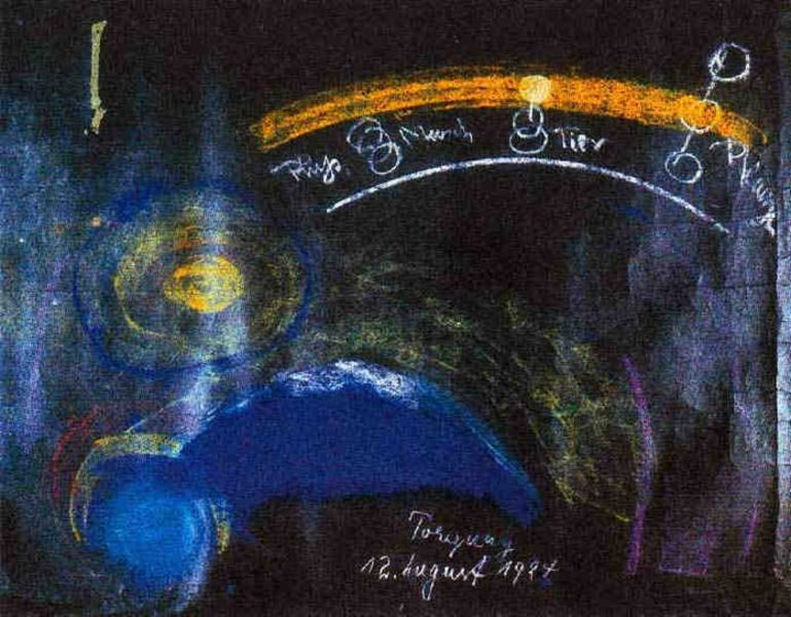 Donnerstag, 21. März 2013, 19hRudolf Steiner Gedenkstätte - Brunner HeimathausLeopold Gattringer - Straße 34, 1. Stock, 2345 Brunn am GebirgeVeranstalter: Rudolf Steiner Gedenkstättenkomitee, verantwortlich Günther Edelmayr, 1130 Wien, Auhofstraße 78D Tel: 01/ 523 21 98